ใบรับรองผลการเรียนผู้สมัครสอบ
ระดับชั้นมัธยมศึกษาปีที่ 4 ปีการศึกษา 2565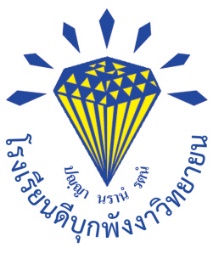            ประเภทห้องเรียนพิเศษ วิทยาศาสตร์ คณิตศาสตร์ เทคโนโลยี และสิ่งแวดล้อม (SMTE)
           ประเภทห้องเรียนพิเศษ วิทยาศาสตร์ - คณิตศาสตร์ (SMP)ชื่อ–สกุล นักเรียน ……………………………........………………...................................................................................…

เลขประจำตัวประชาชน                                                                     
เกิดวันที่ …...... เดือน ..............……....................…..…. พ.ศ................……  เป็นนักเรียนชั้นมัธยมศึกษาปีที่ 3 โรงเรียน……….....................................................................................ตำบล......…..........................…………......….อำเภอ....……….....……............................... จังหวัด….....................................………………...…………....................... 
มีผลการเรียนดังนี้
					มีผลการเรียนเฉลี่ยสะสมชั้น ม.1 – ม.2(ทุกรายวิชา)  ..............................

ขอรับรองว่า ข้อมูลข้างต้นถูกต้องและเป็นความจริง
 	 				 				ออกให้ ณ วันที่........... เดือน..................................  พ.ศ....................



กลุ่มวิชา(พื้นฐาน)ผลการเรียนเฉลี่ยรวม
ม.1 และ ม.2หมายเหตุกลุ่มวิชา(พื้นฐาน)ผลการเรียนเฉลี่ยรวม
ม.1 และ ม.2หมายเหตุกลุ่มวิชา(พื้นฐาน)ผลการเรียนเฉลี่ยรวม
ม.1 และ ม.2หมายเหตุคณิตศาสตร์วิทยาศาสตร์ภาษาอังกฤษ